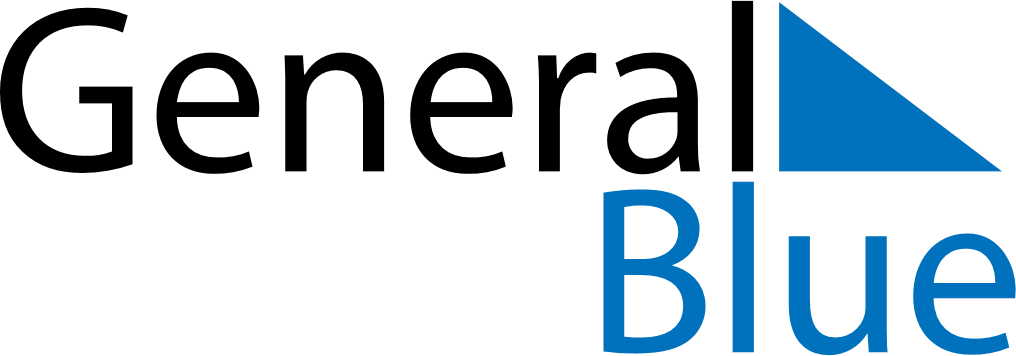 June 2024June 2024June 2024June 2024June 2024June 2024June 2024Victorica, La Pampa, ArgentinaVictorica, La Pampa, ArgentinaVictorica, La Pampa, ArgentinaVictorica, La Pampa, ArgentinaVictorica, La Pampa, ArgentinaVictorica, La Pampa, ArgentinaVictorica, La Pampa, ArgentinaSundayMondayMondayTuesdayWednesdayThursdayFridaySaturday1Sunrise: 8:24 AMSunset: 6:15 PMDaylight: 9 hours and 50 minutes.23345678Sunrise: 8:24 AMSunset: 6:14 PMDaylight: 9 hours and 50 minutes.Sunrise: 8:25 AMSunset: 6:14 PMDaylight: 9 hours and 49 minutes.Sunrise: 8:25 AMSunset: 6:14 PMDaylight: 9 hours and 49 minutes.Sunrise: 8:25 AMSunset: 6:14 PMDaylight: 9 hours and 48 minutes.Sunrise: 8:26 AMSunset: 6:14 PMDaylight: 9 hours and 47 minutes.Sunrise: 8:27 AMSunset: 6:13 PMDaylight: 9 hours and 46 minutes.Sunrise: 8:27 AMSunset: 6:13 PMDaylight: 9 hours and 46 minutes.Sunrise: 8:28 AMSunset: 6:13 PMDaylight: 9 hours and 45 minutes.910101112131415Sunrise: 8:28 AMSunset: 6:13 PMDaylight: 9 hours and 44 minutes.Sunrise: 8:29 AMSunset: 6:13 PMDaylight: 9 hours and 44 minutes.Sunrise: 8:29 AMSunset: 6:13 PMDaylight: 9 hours and 44 minutes.Sunrise: 8:29 AMSunset: 6:13 PMDaylight: 9 hours and 43 minutes.Sunrise: 8:29 AMSunset: 6:13 PMDaylight: 9 hours and 43 minutes.Sunrise: 8:30 AMSunset: 6:13 PMDaylight: 9 hours and 42 minutes.Sunrise: 8:30 AMSunset: 6:13 PMDaylight: 9 hours and 42 minutes.Sunrise: 8:31 AMSunset: 6:13 PMDaylight: 9 hours and 42 minutes.1617171819202122Sunrise: 8:31 AMSunset: 6:13 PMDaylight: 9 hours and 41 minutes.Sunrise: 8:31 AMSunset: 6:13 PMDaylight: 9 hours and 41 minutes.Sunrise: 8:31 AMSunset: 6:13 PMDaylight: 9 hours and 41 minutes.Sunrise: 8:32 AMSunset: 6:13 PMDaylight: 9 hours and 41 minutes.Sunrise: 8:32 AMSunset: 6:13 PMDaylight: 9 hours and 41 minutes.Sunrise: 8:32 AMSunset: 6:14 PMDaylight: 9 hours and 41 minutes.Sunrise: 8:32 AMSunset: 6:14 PMDaylight: 9 hours and 41 minutes.Sunrise: 8:33 AMSunset: 6:14 PMDaylight: 9 hours and 41 minutes.2324242526272829Sunrise: 8:33 AMSunset: 6:14 PMDaylight: 9 hours and 41 minutes.Sunrise: 8:33 AMSunset: 6:15 PMDaylight: 9 hours and 41 minutes.Sunrise: 8:33 AMSunset: 6:15 PMDaylight: 9 hours and 41 minutes.Sunrise: 8:33 AMSunset: 6:15 PMDaylight: 9 hours and 41 minutes.Sunrise: 8:33 AMSunset: 6:15 PMDaylight: 9 hours and 42 minutes.Sunrise: 8:33 AMSunset: 6:15 PMDaylight: 9 hours and 42 minutes.Sunrise: 8:33 AMSunset: 6:16 PMDaylight: 9 hours and 42 minutes.Sunrise: 8:33 AMSunset: 6:16 PMDaylight: 9 hours and 43 minutes.30Sunrise: 8:33 AMSunset: 6:17 PMDaylight: 9 hours and 43 minutes.